รายงานการตรวจวัดแสงสว่างอาคารเรียนรวมและอำนวยการ (วันที่ 25 เดือน กรกฎาคม พ.ศ.2565)เครื่องมือที่ใช้ในการตรวจวัด เครื่องวัดแสงสว่าง (Lux meter) ยี่ห้อ DIGICON รุ่น LX-73 Serial no. Q950281สรุปผลการตรวจวัด 	จากการตรวจวัดระดับความเข้มแสงบริเวณพื้นที่การปฏิบัติงานในพื้นที่ต่างๆ โดยทำการตรวจวัดแบบพื้นที่จุดตรวจวัดห้องสำนักงานและห้องเรียนภายในอาคารเรียนรวมและอำนวยการ โดยได้นำผลจากการตรวจวัดมาเปรียบเทียบกับค่ามาตรฐานตามลักษณะงานที่กำหนดไว้ในกฎกระทรวงแรงงาน เรื่อง กำหนดมาตรฐานในการบริหารและการจัดการด้านความปลอดภัย อาชีวอนามัยและสภาพแวดล้อมในการทำงานเกี่ยวกับ ความร้อน แสงสว่าง และเสียง พ.ศ.2559 หมวด 2 (แสงสว่าง) ผลการตรวจวัดพบว่า ระดับความเข้มแสงสว่างแบบพื้นที่ทั้งหมด ซึ่งค่ามาตรฐานบริเวณพื้นที่ใช้ประโยชน์ในสำนักงานค่าเฉลี่ยความเข้มของแสงสว่าง 300 ลักซ์ และจุดที่ความเข้มของแสงสว่างต่ำสุด 150 ลักซ์ ผ่านเกณฑ์มาตรฐานตามที่กฎหมายกำหนด คิดเป็นร้อยละ 100 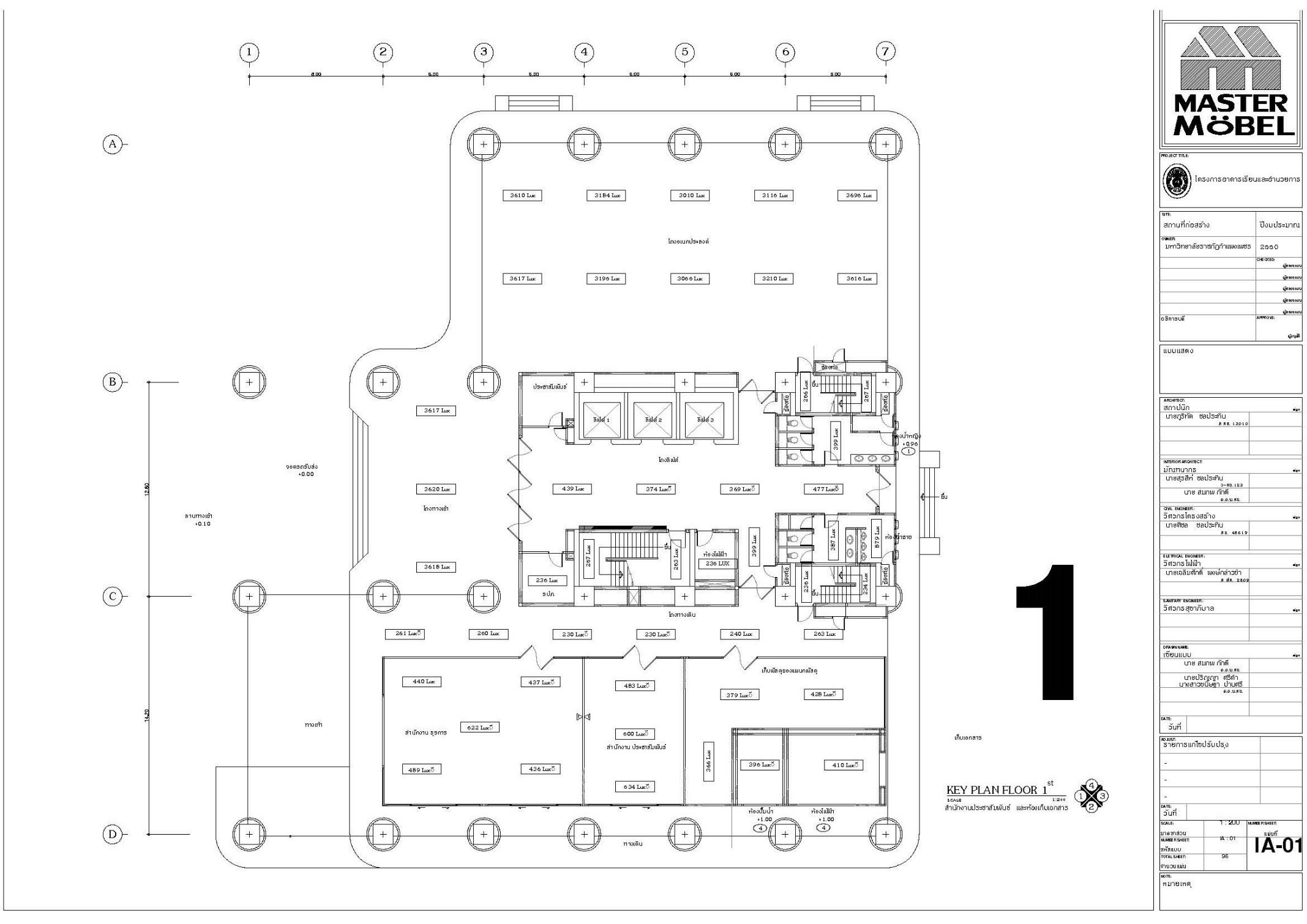 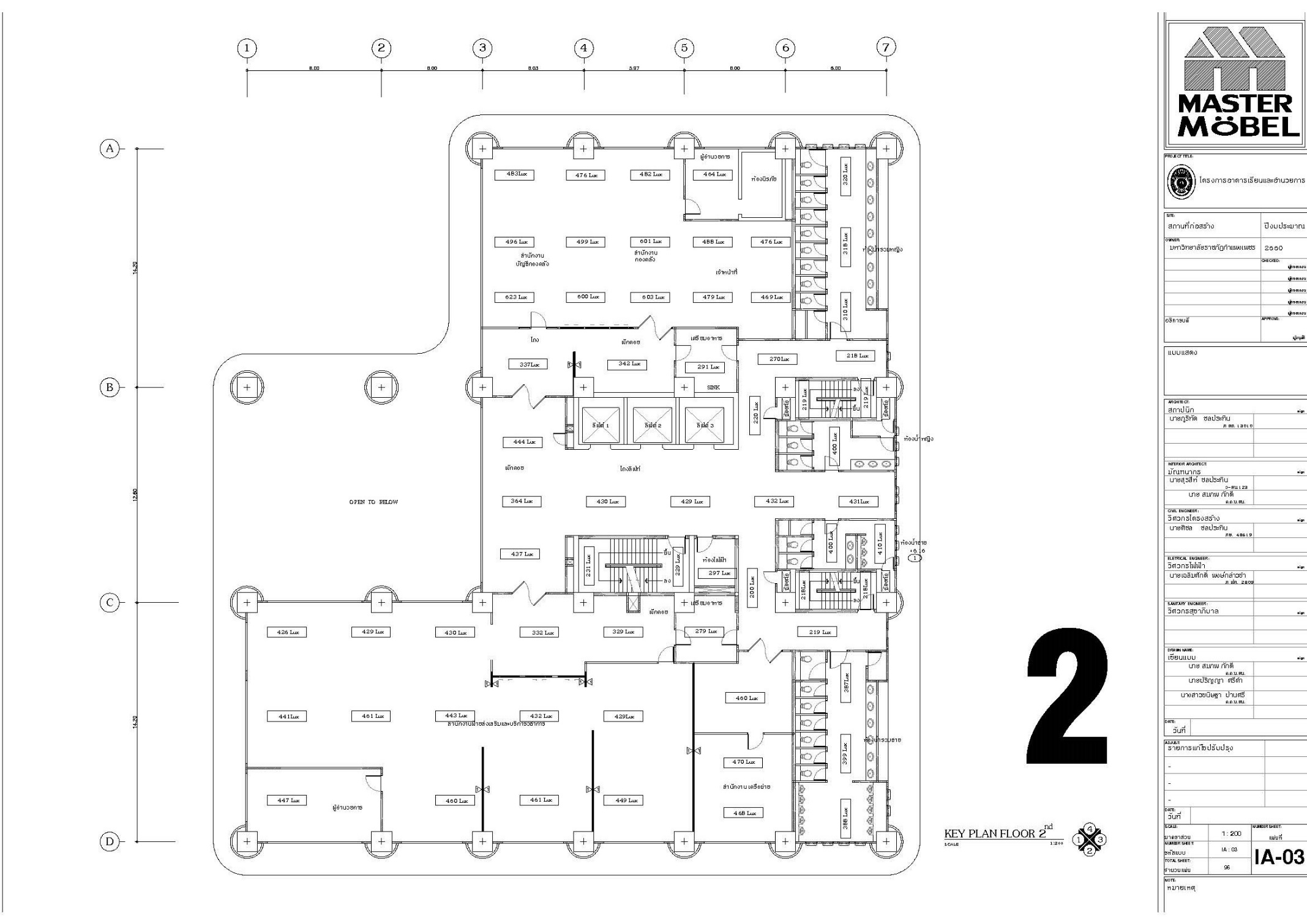 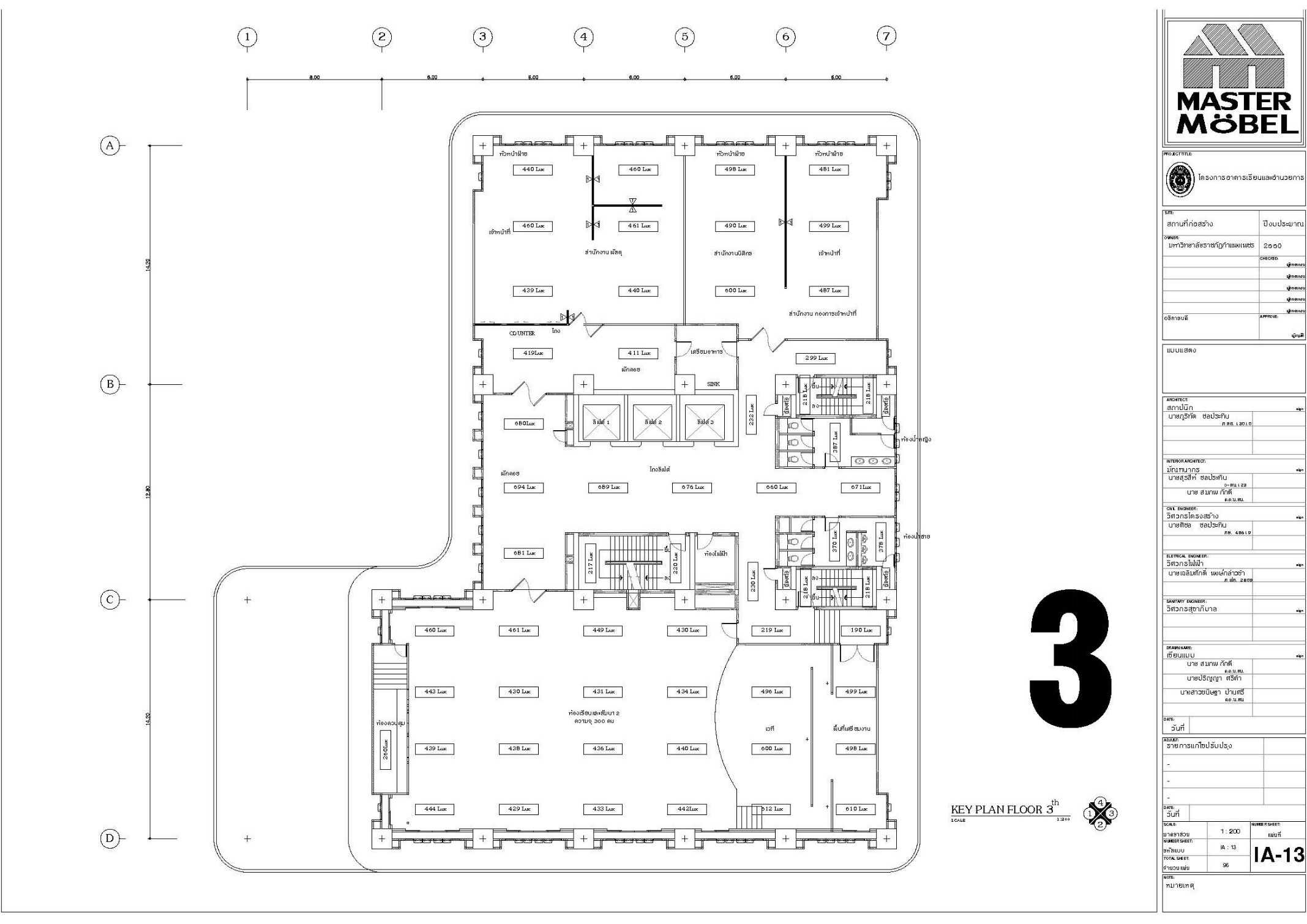 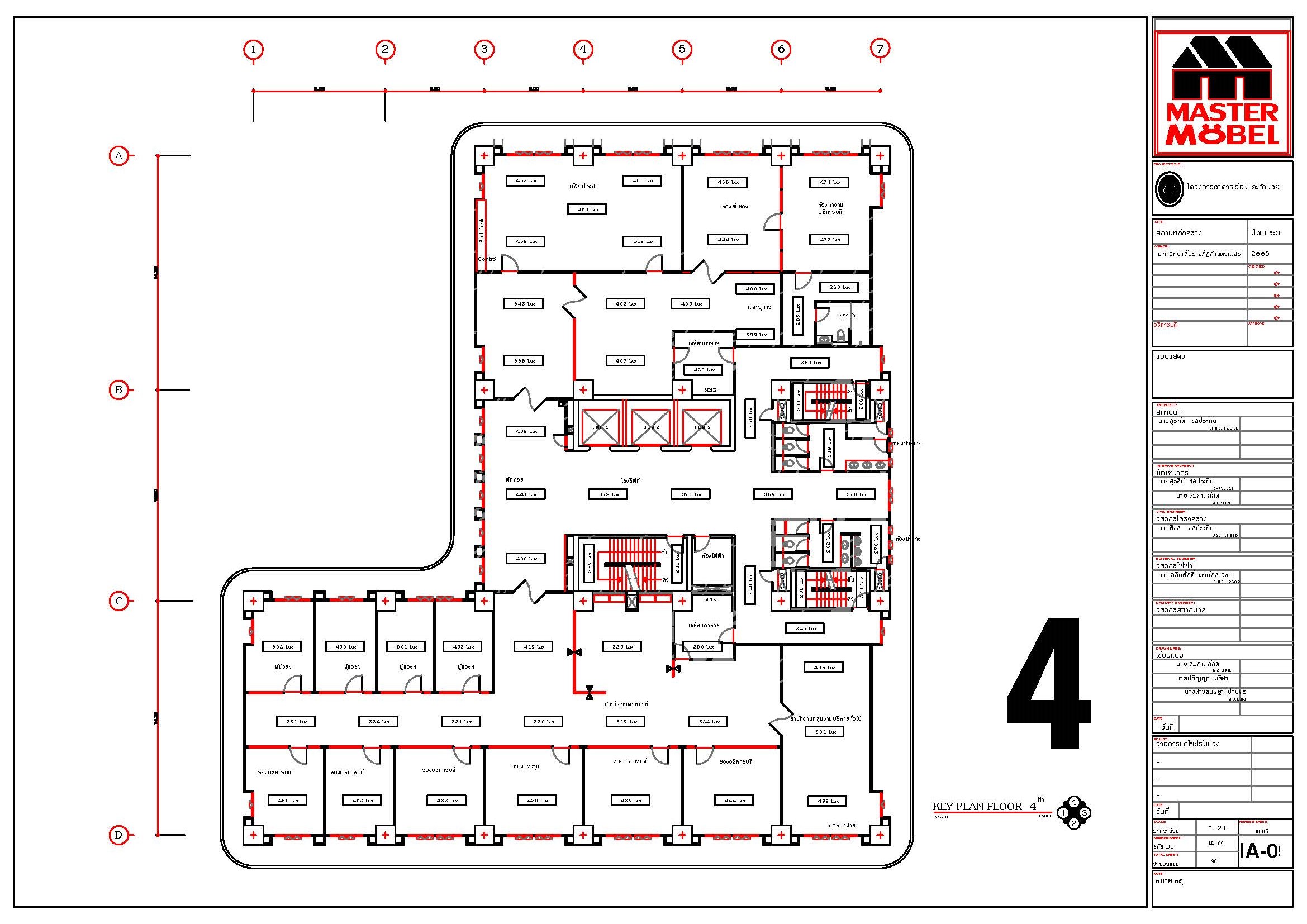 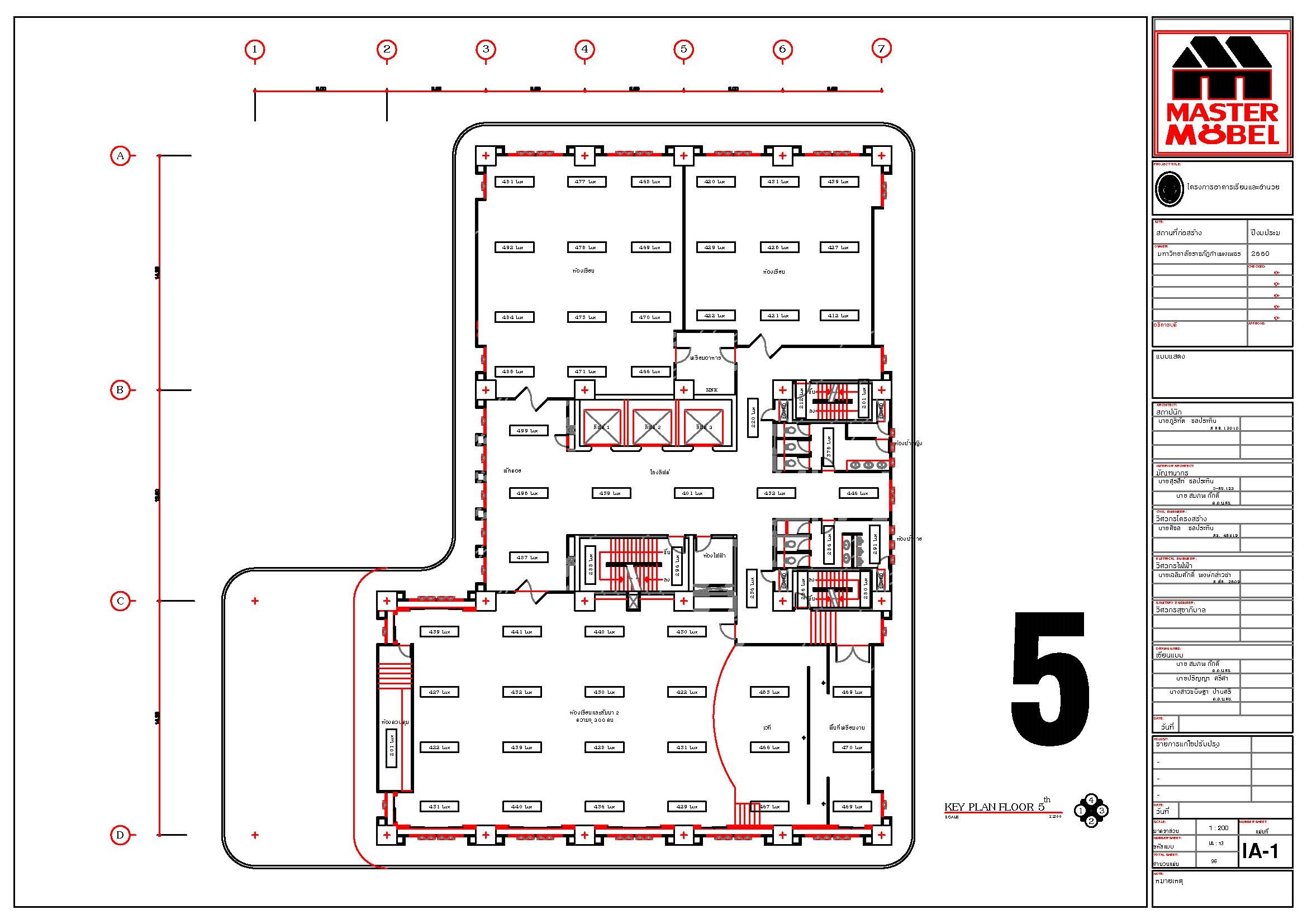 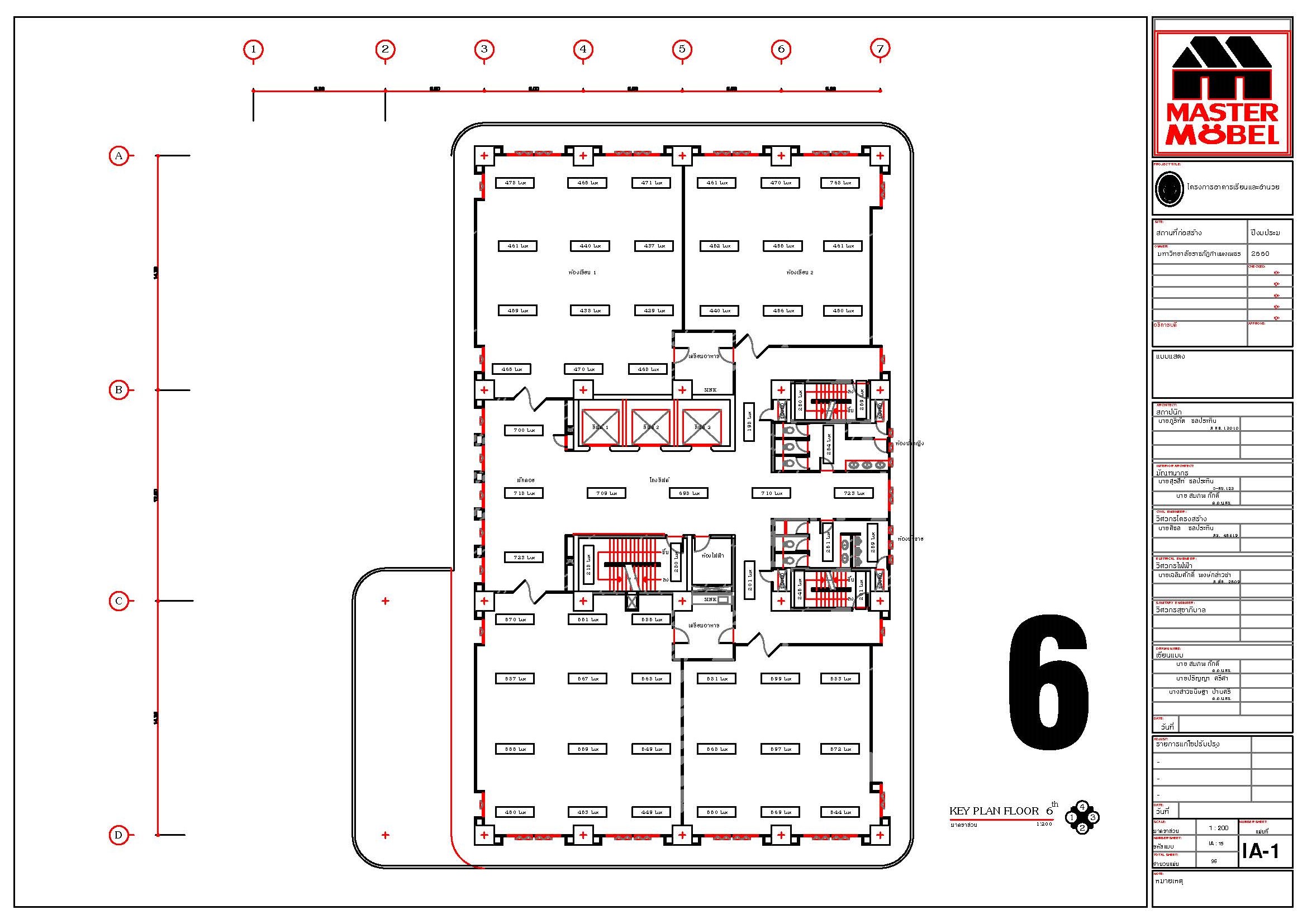 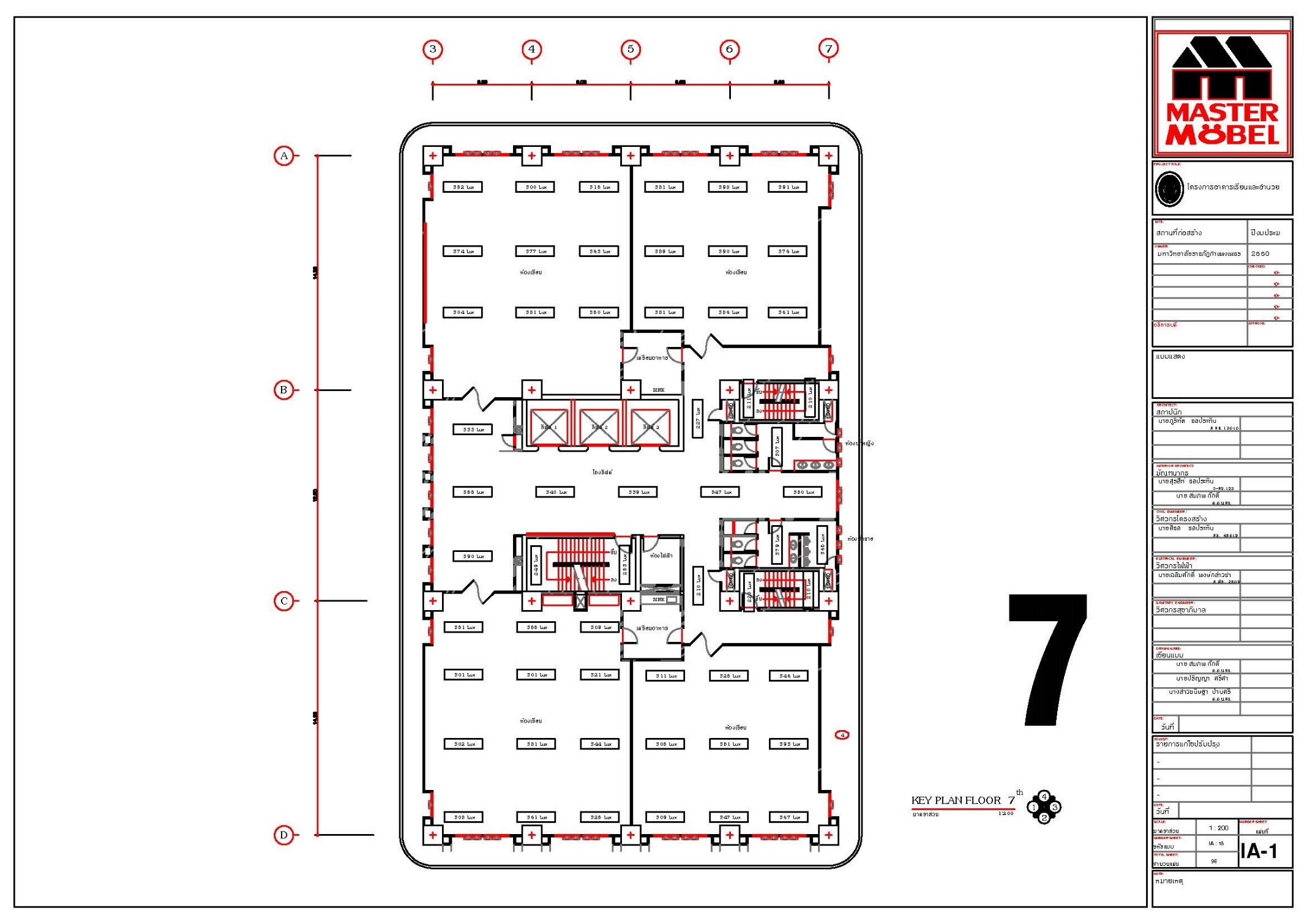 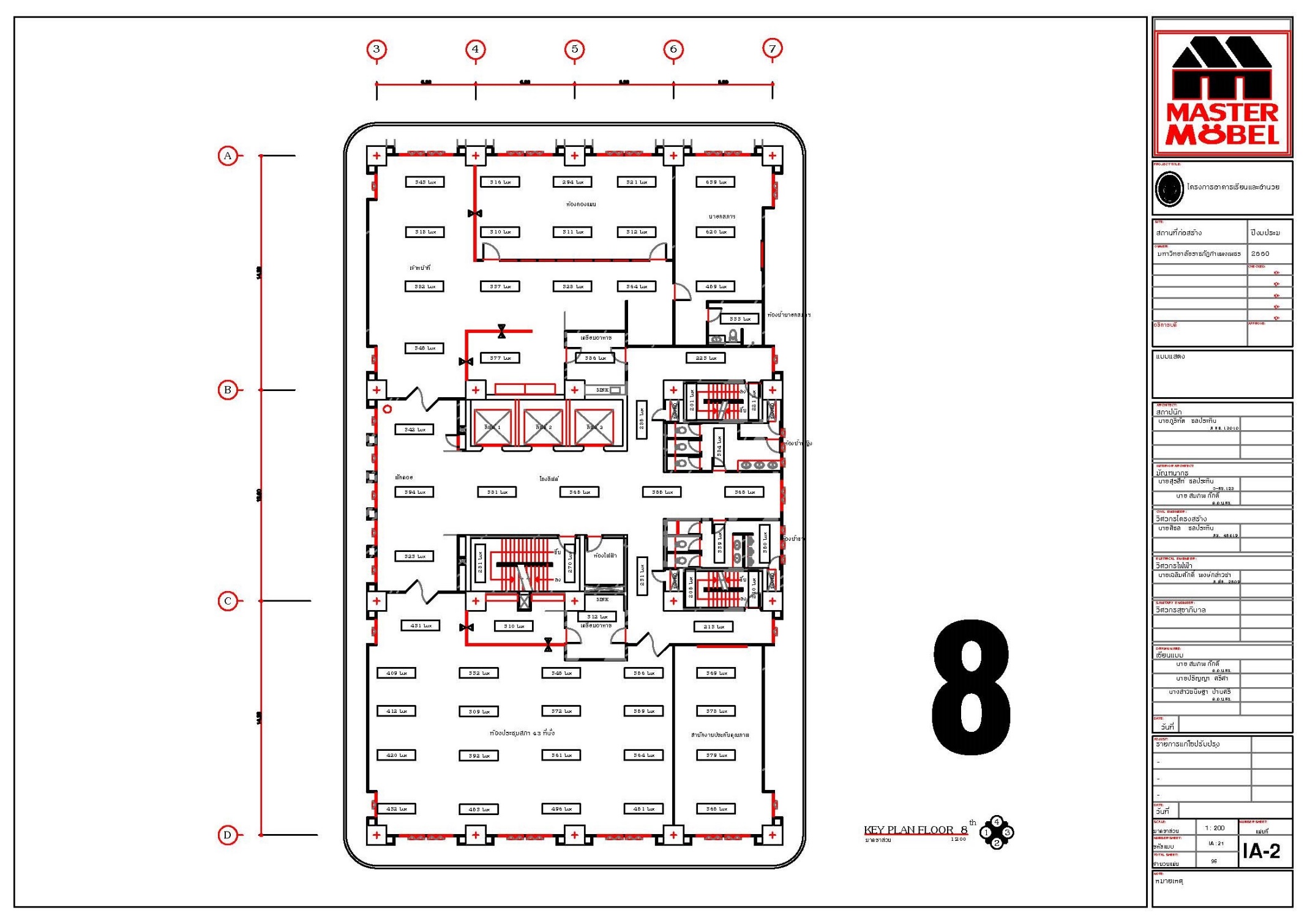 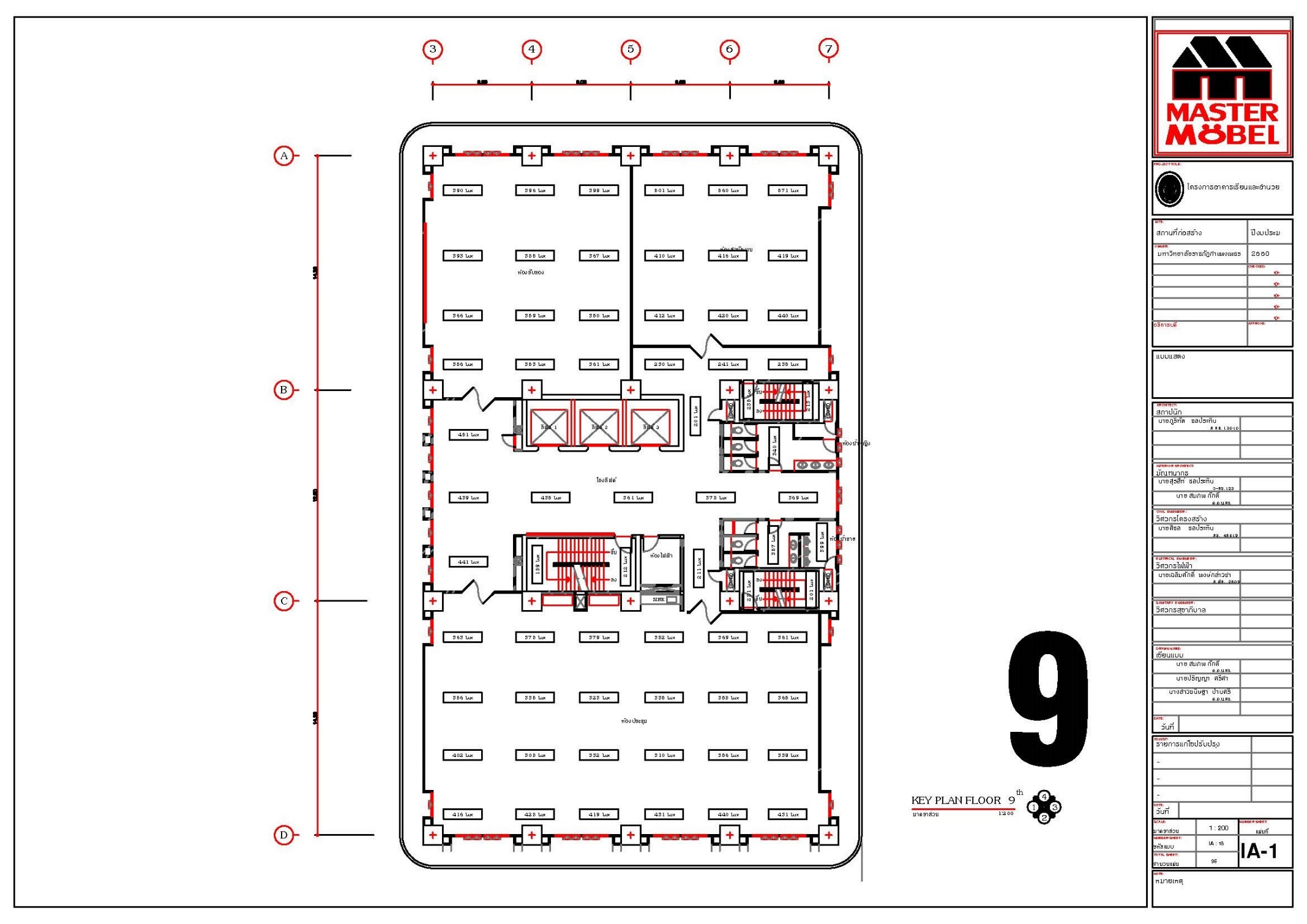 ภาพถ่ายการตรวจวัดค่าความสว่าง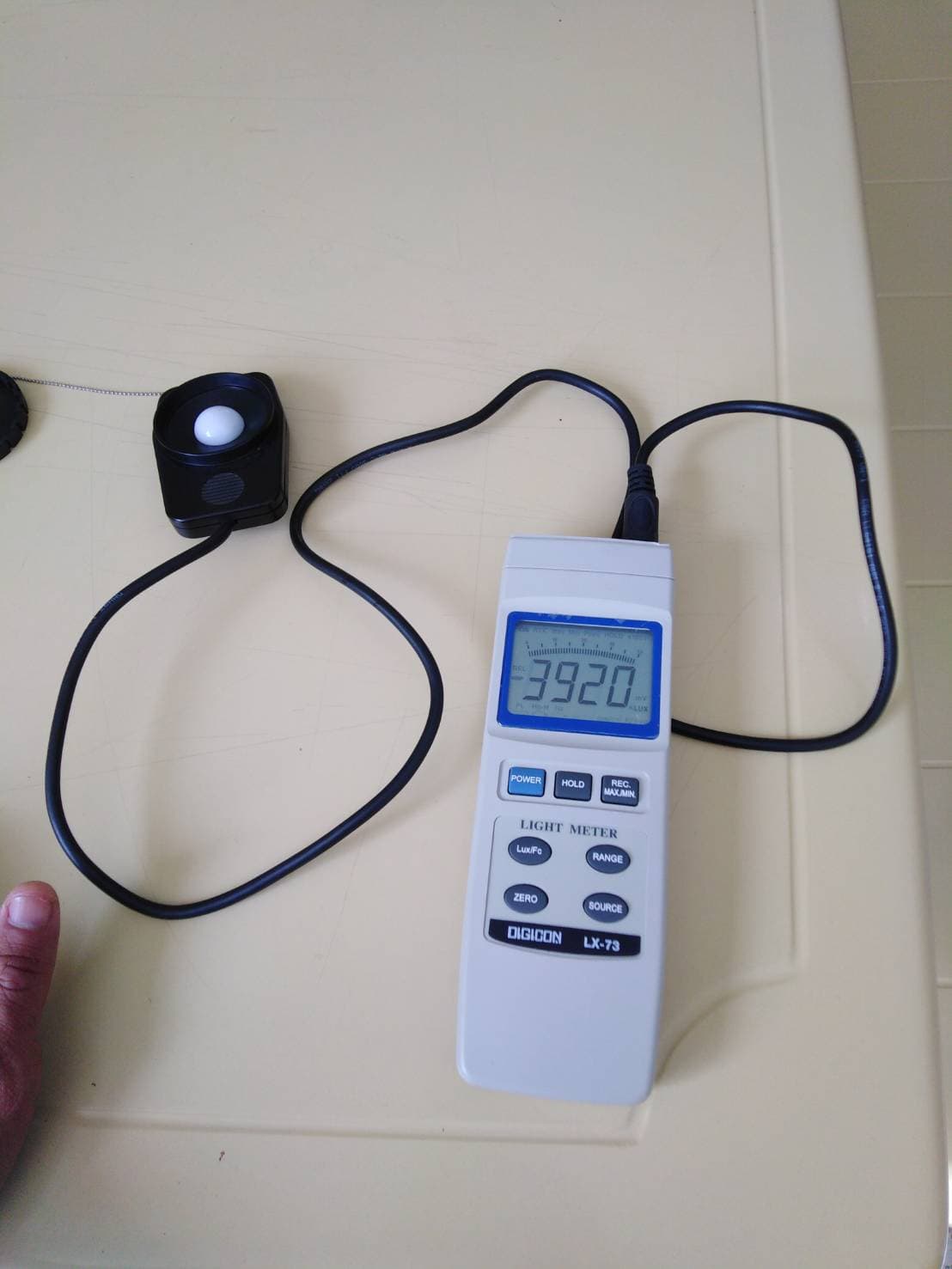 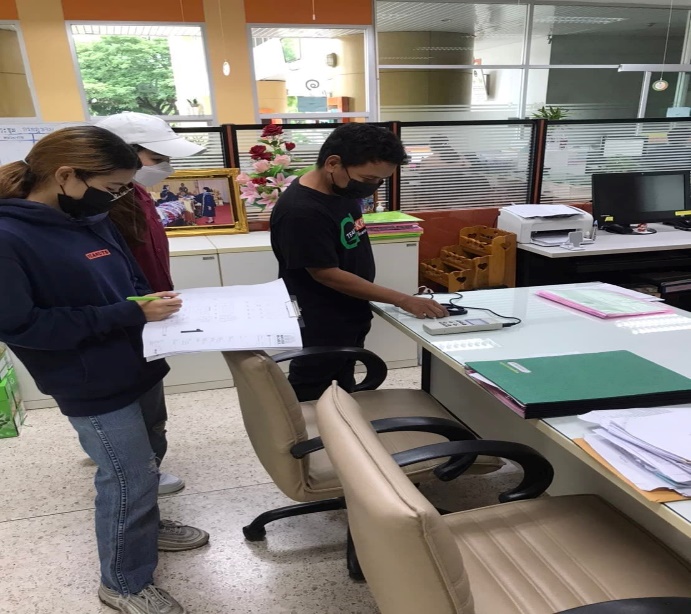 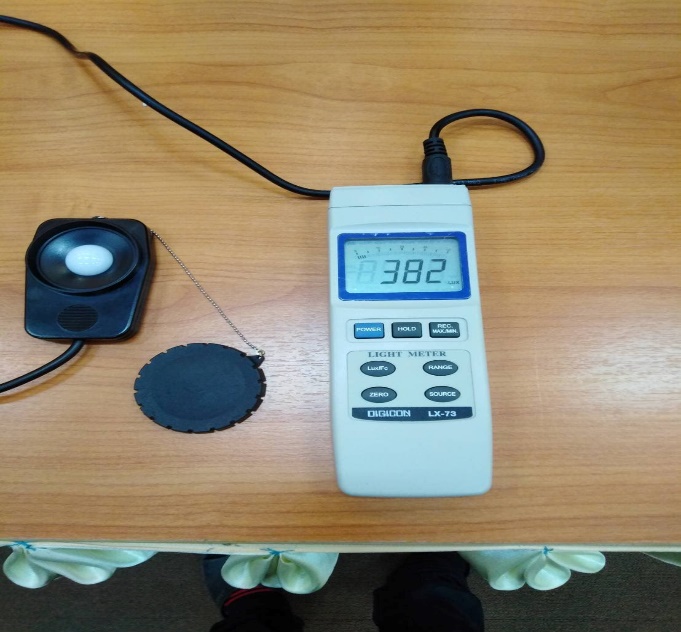 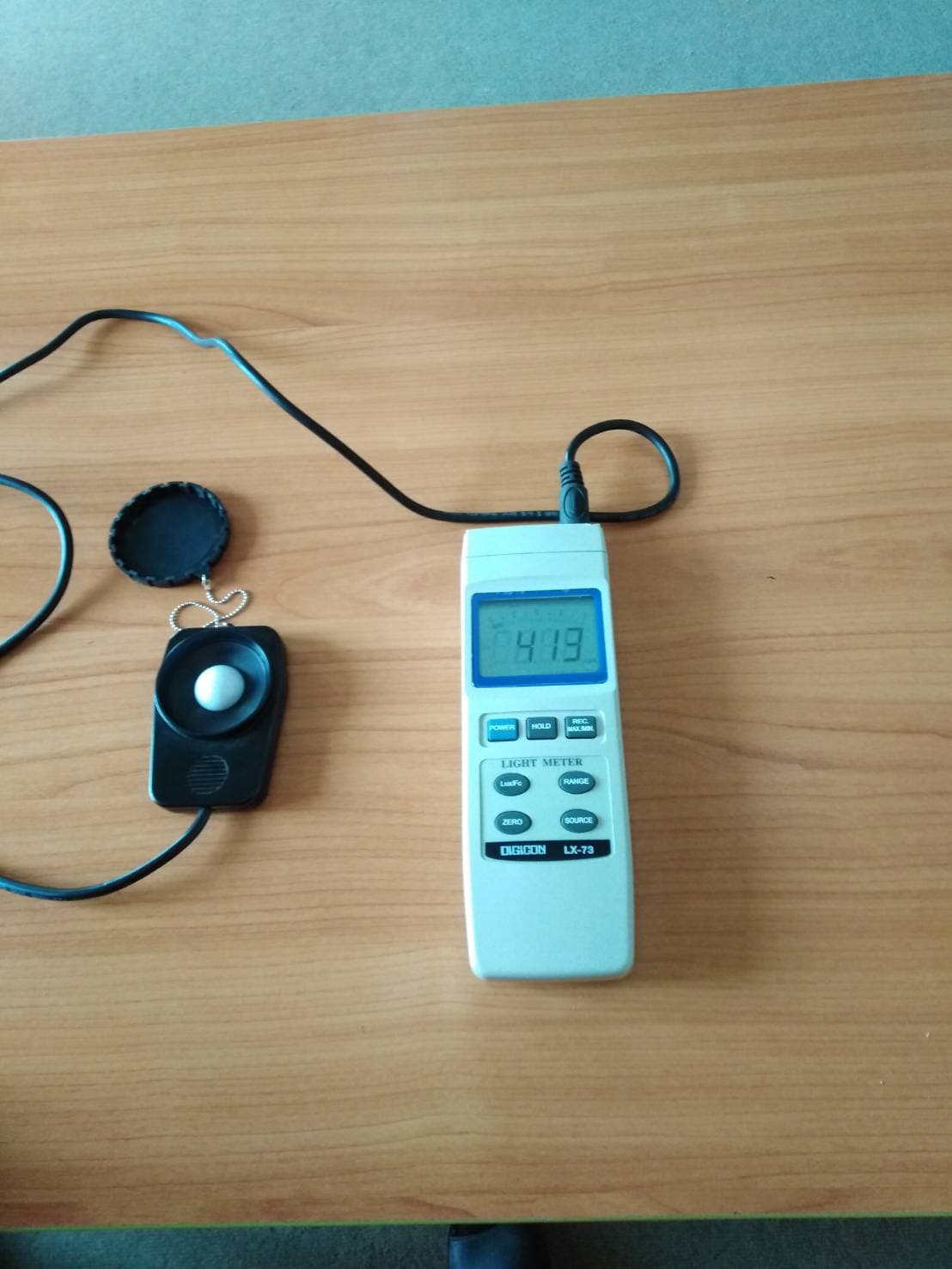 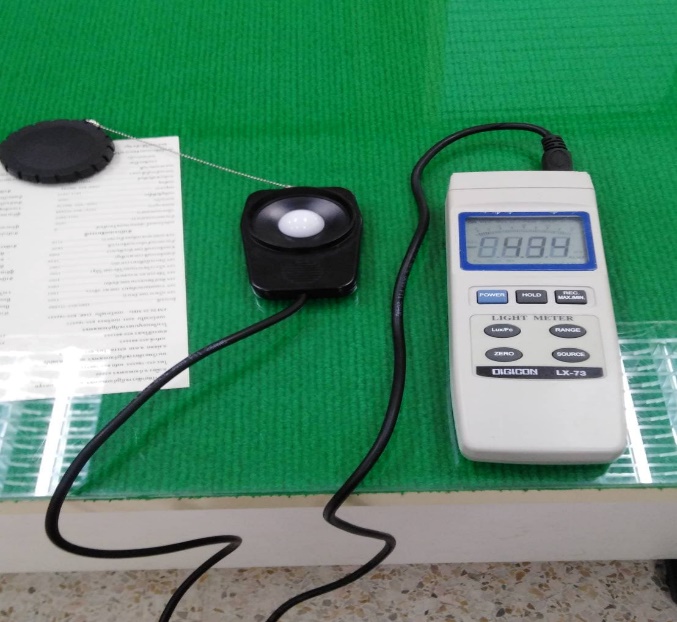 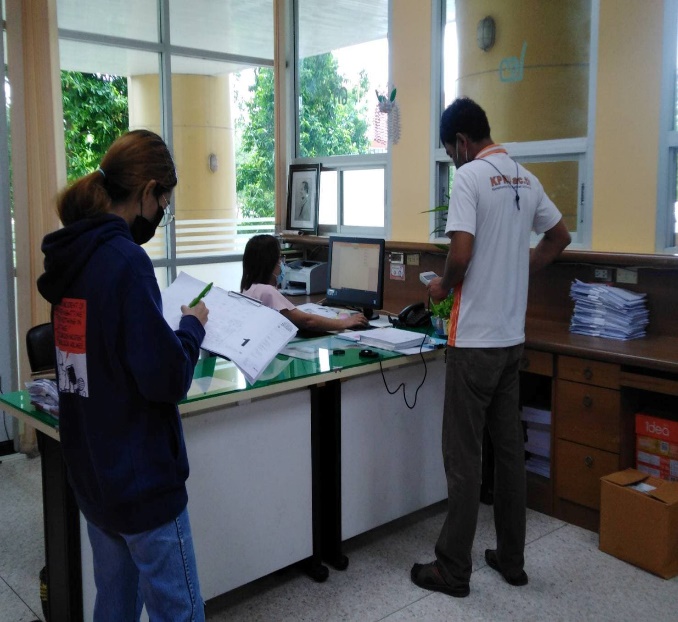 ชั้นชื่อห้องค่าความสว่างค่าความสว่างค่าความสว่างค่าความสว่างค่าความสว่างหน่วยชั้นชื่อห้องด้านหน้าซ้ายห้องด้านหลังซ้ายห้องด้านหน้าขวาห้องด้านหลังขวาห้องค่าเฉลี่ยหน่วย1ห้องธุรการ440489437436450.50lx1ห้องประชาสัมพันธ์483534486500500.75lx1ห้อง Green Office379366428410395.75lx2ห้องการเงิน469454523483482.25lx2ห้องสำนักส่งเสริมวิชาการและงานทะเบียน426447279468405.00lx3ห้องพัสดุ440459439440444.50lx3ห้องการเจ้าหน้าที่และนิติกร487481500498491.50lx3ห้องเรียน 14301430450442444441.50lx4ห้องรองอธิการบดี 1444489399387429.75lx4ห้องรองอธิการบดี 2439454398429430.00lx4ห้องรองอธิการบดี 3420444398410418.00lxชั้นชื่อห้องค่าความสว่างค่าความสว่างค่าความสว่างค่าความสว่างค่าความสว่างหน่วยชั้นชื่อห้องด้านหน้าซ้ายห้องด้านหลังซ้ายห้องด้านหน้าขวาห้องด้านหลังขวาห้องค่าเฉลี่ยหน่วย4ห้องรองอธิการบดี 4432459410388422.25lx4ห้องรองอธิการบดี 5452415422489444.50lx4ห้องรองอธิการบดี 6460480475410456.25lx4ห้องบริหารงานทั่วไป495501499501499.00lx4ห้องเลขานุการ407420403409409.75lx4ห้องประชุม449460459462457.50lx4ห้องอธิการบดี478471444455462.00lx5ห้องเรียน 14501466468485481475.00lx5ห้องเรียน 14502412439422420423.25lx5ห้องเรียน 14503467453431439447.50lx6ห้องเรียน 14601468471465478470.50lx6ห้องเรียน 14602450768444461530.75lx6ห้องเรียน 14603670450585449538.50lx6ห้องเรียน 14604581550583544564.50lx7ห้องเรียน 14701350315308352331.25lx7ห้องเรียน 14702361391381381378.50lx7ห้องเรียน 14703351308309325323.25lx7ห้องเรียน 14704311309346367333.25lx8ห้องกองนโยบายและแผน312321310316314.75lx8ห้องงานมาตรฐานและประกันคุณการศึกษา369378379365372.75lx8ห้องประชุม356451409432412.00lx9ห้องประชุมและรับรอง361399356390376.50lx9ห้องประชุม431361416363392.75lx